Detection of Individual Specimens in Populations UsingContour EnergiesDaniel Ochoa, Sidharta Gautama, and  Boris Vintimilla1, 212Department of telecommunication and information processing, Ghent University, St-Pieters1Nieuwstraat 41, B-9000, Ghent, BelgiumCentro de Vision y Robotica, Facultad de Ingenieria en Electricidad y2Computación, ESPOL University, Km 30.5 via perimetral, 09015863, Guayaquil, Ecuador{dochoa,sid}@telin.ugent.be, boris.vintimilla@espol.edu.ecAbstract.In this paper we study how shape information encoded in contourenergy components values can be used for detection of microscopic organismsin population images. We proposed features based on shape and geometricalstatistical data obtained from samples of optimized contour lines integrated inthe framework of Bayesian inference for recognition of individual specimens.Compared with common geometric features the results show that patternspresent in the image allow better detection of a considerable amount ofindividuals even in cluttered regions when sufficient shape information isretained. Therefore providing an alternative to building a specific shape modelor imposing specific constrains on the interaction of overlapping objects.Keywords:recognition, feature extraction, statistical shape analysis.1   IntroductionAn important tool for biotechnology research and development is the study ofpopulations at molecular, biochemical and microbiological levels. However, to tracktheir development and evolution non-destructive protocols are required to keepindividuals in a suitable environment. The right conditions allo w continuousexamination and data collection that from a statistically meaningful number ofspecimens provide support for a wide variety of experiments. The length, width andlocation of microscopic specimens in a sample are strongly related to populationparameters such as feeding behavior, rate of growth, biomass, maturity index andother time-related metrics.Population images characterized by sample variatio n, structural noise and clutterpose a challenging problem for recognition algorithms [1]. These issues alter negativelythe estimated measurements, for instance when parts of the detected object are out offocus, two or more individuals can be mistakenly counted as one or artifacts in thesample resembles the shape of specimens of interest. A similar condition occurs intracking applications when continuous identification of a given individual, whileinteracting with others of the same or different phylum is required. Nevertheless theincreasing amount of digital image data in micro-biological studies prompts the need ofreliable image analysis systems to produce precise and reproducible quantitative results.J. Blanc-Talon et al. (Eds.): ACIVS 2007, LNCS 4678, pp. 575–586, 2007.© Springer-Verlag Berlin Heidelberg 2007576  D. Ochoa, S. Gautama, and B. VintimillaThe nematodes are one of the most common family of animals; they are ubiquitousin fresh water, marine and terrestrial eco-systems. As a result nematodes populationshad become useful bio-indicator for environmental evaluation, disease expressions incrops, pesticide treatments, etc. A member of the specie, the C. Elegants nematode iswidely applied in research in genetics, agriculture and marine biology. Thismicroorganism has complete digestive and nervous systems, a kno wn geno mesequence and is sensitive to variable environmental conditio ns.Intensity thresholding and binary skeletonization followed by contour curvaturepattern matchin g were used in images containing a single nematode to  identify thehead and tail of the specimen [2]. To classify C.Elegans behavioral phenotypes in [3]motion patterns are identified  by means of a one-nematode tracking system,morphological operators and geometrical related features. The advantages of scalespace principles were demonstrated on nematode populations in [4] and anisotropicdiffusion is proposed to improve the response of a line  detection algorithm; butrecognition of single specimens was not perfo rmed.In [8] nematode population analysis relies on well-known image processingtechniques namely intensity thresholding followed b y filling, drawing and measuringoperations in a semi-automatic fashion. However sample preparation was carefullydone to place specimens apart from each other to prevent overlapping. Combiningseveral image processing techniques when dealing with biological populationsspecimens increase the complexity of finding a set of good parameters andconsequently reduce the scope of possible applications.Daily lab work is mostly manual, after the sample image is captured a bio logistdefine points along the specimen, then line segments are drawn and measurementtaken. User friendly approaches like live-wire [5] can ease the process as whilepointing over the nematode surface a line segment is pulled towards the nematodecenterline. Tho ugh in cluttered regions line evidence vanishes and manual correctionsare eventually required. Considering that a data set usually consists of massiveamounts of image data with easily hundreds of specimens, such repetitive task entailshigh probabilities of inter-observer variation s and conseq uently unreliable data.Given the characteristics of these images, extracting reliable shape information forobject identification with a restricted amount of image data, overlapping, andstructural noise pose a difficult task. Certainly, the need of high-throughput screeningof bio-images to fully describ e bio logical processes on a quantitative level is still verymuch in demand [6]. Unless effective recognition takes place before any p ost-processing procedure the utilization of artificial vision software for estimatingstatistical data from population samples [7] will not be able to provide with accuratemeasurements to scientists.As an alternative to past efforts focused at deriving shape models from a set ofsingle object images using evenly distributed feature points [14]. We propose recovershape information by examining the energies of sample optimized active contoursfrom a population image. In order to assert the efficiency of such approach wecompare them with geometrical measurements. Our aim is to prove that patternsextracted from sample contours can lead to recognition of individual specimens instill images even in the presence of the aforementioned problems.Detection of Individual Specimens in Populations Using Contour Energies  577This paper is organized as follows. In section 2 the active contour approach isdiscussed. Shape features of detected nematodes are proposed and used forclassification in Section 3. Comparative results are shown in Section 4; finallyconclusions and future work is presented in Section 5.2   Segmentation Using Active ContoursNematodes are elongated structures of slightly varying thickness along their length,wide in the center and narrow near both ends.  Contrary to one might think its simpleshape makes segmentation process a complex task in population images becausenematodes interact with the culture medium and other specimens in the sample.Nematodes lie freely on agar substrate and explore their surroundings by bendingtheir body. While foraging, nematodes run over different parts of the image, crawl ontop of each other and occasionally dive into the substrate. This behaviour leads topotential issues in segmentation because substantial variations in shape andappearance are observed in population images.Nematodes exhibit different intensity level distributions either between individualsor groups when image background is non-homogeneous. Darker areas appear everytime internal organs become visible or at junctions when two or more specimensoverlap. Some parts get blurred as they get temporarily out of focus when diving intothe sustrate. Regarding shape, the lack of contour features and complex motionpatterns prevent using simple shape descriptors or building models able to account forthe whole range shape configurations. These two characteristics also make difficult tofind a set of geometrical constrains that can illustrate all the junction types found inoverlapping situations Fig. 1.Under these conditions, thresholding techniques commonly used in images ofisolated specimens fail to provide a reliable segmentation. Approaches based ondifferential geometry [11] can handle better the intensity variation, but a trade offbetween the image-content coverage and conciseness [12] is needed to set appropriateparameter values. Statistical tests on hypothetical center-line and background regionsat every pixel locations as proposed in [23] rely on having enough local line evidence,which precisely disappear at junctions where saddle regions form. The inherentdisadvantages of the aforementioned techniques allow in practice to obtain only a setof unconnected points hopefully the majority located on the traversal axis of some ofthe nematodes present in the image.Line grouping based on graph search  and optimisation techniques enforcing linecontinuity and smoothness were applied to integrate line evidence [13,23], butsegmentation of objects based on linear segments requires relevant local segmentsconfigurations that capture objects shape characteristics [22]. Shape modellingassuming evenly distributed landmark points along nematode body proved a complexissue, although non-linear systems had been devised [10] the complete range ofnematode body configurations is still far from being model. Spatial arrangement offeature points at different scales were exploited in [15] to search for regions of highprobab ility of containing a rigid wiry object in different cluttered environments, yet inpopulations clutter is mostly caused by nematode themselves.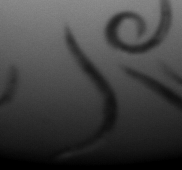 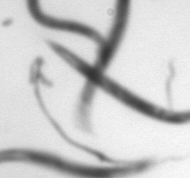 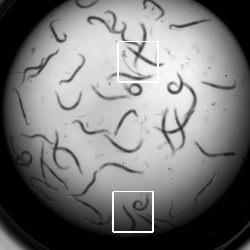 578  D. Ochoa, S. Gautama, and B. VintimillaFig. 1.Left: Nematodes in a population image. Center: Structural noise produced by internalorgans, and overlapping. Right: Non-homogenous background cause differences in appearance.In this paper we propose the utilization of active contours energies to capturerelevant statistical shap e information for recognition applied to nematode d etection inpopulation images. Active contours introduced by Kass with a model called snake[16] has drawn attention due to their performance in various problems. Segmentationand shape modeling in single images proved effective by integrating region-basedinformation, stochastic approaches and appropriate shape constrains [17, 18].Active contours co mbine image data and shape modeling through the definition ofa linear energy function consisting of two terms: a data-driven component (externalenergy), which depends on the image data, and a smoothness-driven component(internal energy) which enforces smoothness along the contour.E=·E+·E(1)co nt o ur1i nt2extThe internal energy can be decomposed further into tension and bending energies,they report higher values as the contour stretches or bends during the optimizationprocess. The goal is to minimize the total energy iteratively using gradient descenttechniques as energies components balance each other.SSE=e(s)+e(s)ds,E=e(s)ds(2)i nttbe x te x t00The proposed approach is based on the idea that given convergence of the activecontours mostly data-driven, appearance and geometrical data can be recovered fromthe resulting energy component value distribution.  Contrary to  other works that triedto embed partial shape information to guide the evolution of the contour [21], weconsider the analysis of energy based derived features a natural way to explore therange of possible nematode shape configurations in a set of population imageswithout having to build  an specific mo del or making explicit constrains about objectsinteraction [19 ]. We leave to the active contour optimization process the task oflocating salient linear structures and focus on exploiting the distribution of energyvalues for recognition of those contours corresponding to nematodes.For segmentation we used ziplock snake [20], this active contour model isdesigned to deal with open contours. Given a pair of fixed  end points optimization isDetection of Individual Specimens in Populations Using Contour Energies  579carried out from them towards the center of the contour using in every step aincreasing number of control points. This procedure is intended to raise theprobab ility of accurate segmentation by progressively locating control points on theobject surface. They can encode shape information explicitly [21] and provide fasterconvergence than geodesic snakes.It is important to p oint out that as in any deterministic active contour formulationthere are situations in which convergence tends to fail. For instance in the presence ofsharp turns, self-occlusion or in very low contrast regions. Nevertheless as long as thenumber of correct classified contours represent a valid sample of the population wecan obtain meaningful data for bio-researchers. In the context of living specimens wesho uld expect that eventually every individual will have the possibility of match witha nicely converged contour.For our experiments, the tension energyewas defined as the point distancetdistribution, the bending energyecalculated by means of a discrete approximation ofbthe local curvature and a normalized version of the intensity image was employed asenergy fielde.e xt·(x·y-xy)aeI(x,y),e=x+y,e=22(3)(x+y)e x ttb223/2The main bottleneck in the automated use of ziplock snakes is the need forspecifying matching end points for a contour. The absence of shape salient features inhead and tail nematode sectio ns prevents building a reliable matching table. The onlyoption is to examine all possible combination of points, but this can lead to acombinatorial explosion of the search space. In this context we devised two criteria toconstrain the number of contours to analyze:•Matching end points within a neighborhood of size proportional to the expectednematod e length,•Matching end points connected by path showing consistent line evidence.Fig. 2 depicts initial conto urs generated after applying the both criteria. In the firstcase the nematode length was derived from a sample nematode, in the second case theraw response of a line detector [24] was used to look for line evidence between endpoints. Any path between a pair of end points consisting of non-zero values wasconsidered valid and allows the initialization of a contour.Once the contours had converged, we observe different situations regarding theirstructure:•The contour can be located entirely on a single nematode.•The contour sections correspond to different nematodes.•Part of the contour lies on the image background.The first case requires both end points to be located on the same object, occurswhen the specimen is isolated or the energy optimization is able to overcomeoverlapping regions. The second type of contour appears when a contour spreadsamong overlapping nematodes while fitting a smooth curve between its end points. If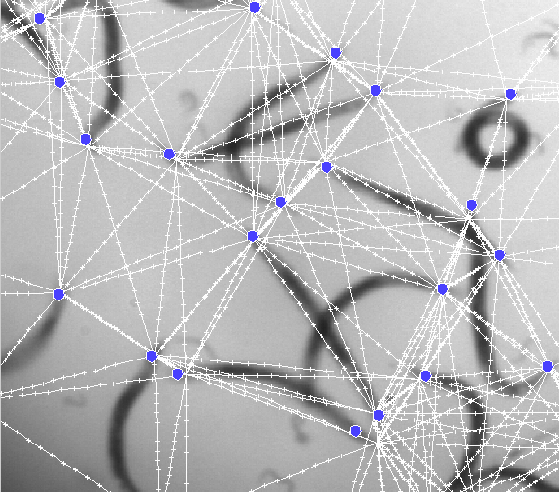 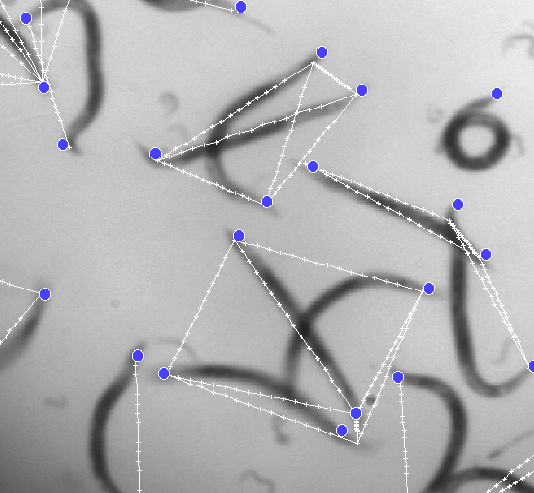 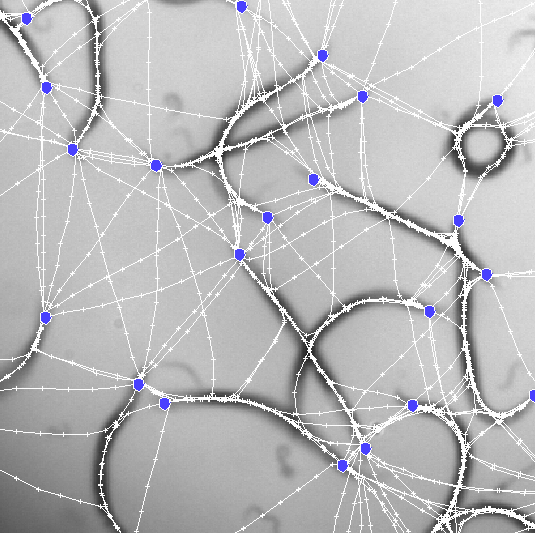 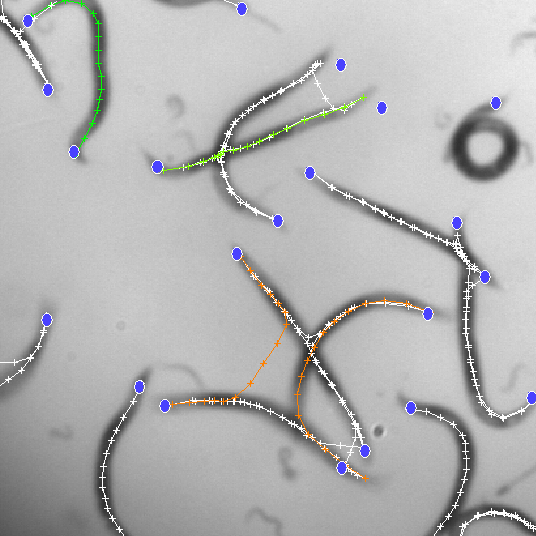 580  D. Ochoa, S. Gautama, and B. Vintimillathe smoothness constrain can not be enforce some contour sections might rest on theimage background.In the following we will refer to contours located on single nematode as nematodecontours and the remaining cases as non-nematode contours. Our interest is to extractnematode contours reliably, but as can be seen in Fig. 2. there is no simple way todistinguish them without additional processing steps and  the inconvenient problemsmentioned previously.  Hence the suggested solution is presented in the followingsection.Fig. 2.Contours (white) from end points (blue) matching criteria. Left column: expectedlength. Right column: line evidence. First row: before convergence. Second row: afterconvergence. Right bottom: Examples of nematode (green) and non-nematode (orange) contourclasses.3   Detection of Specimens Using Energy FeaturesThe goal of our experiments is to explore the feasibility of classifying a givencontourin a corresponding nematodewor non-nematodewclasses. LetCbe the set ofntcontours{c,...,c}generated after the convergence process and define a contourcas a1msequence ofncontrol points (x,...,x).Two types of shape measurements based on1nthe three relations (length, curvature and line evidence) encapsulated in the energyterms are defined.The expected point energyMcaptures the average value of a given energy termeealong the contour:Detection of Individual Specimens in Populations Using Contour Energies  581{}M=e,ee,e,e(4)c,ectbextand the point sequence energySintegrates the  control point’s  energy in a vectoreproviding evidence about the effect that different shape and appearanceconfiguratio ns have on the individual contour components:{}S=(e,...,e),ee,e,ecc(5)xc,extbextn1The distributions of these energy based featurevalues allows us to study thesimilarity between contours belonging to objects of interest and their properties. Itseems reasonable to expect that the energy configuration space should display clustersin regions linked to objects of consistent shape and appearance.The relevance of using active contours and their associated energies becomesmanifest when comparing contours after convergence. In background regions, controlpoints are collinear and equidistant, thereforeMfeatures should report rather fixedevalues. For nematode contours, control point spatial distribution is not homogeneousbecause their location is determined by the foreground image data and bodygeometrical configuration. Since at some degree they look alike and share similarmovement behavior a suitable set ofSfeatures values could capture such limitedeconfiguration space.Other patterns can be deduced, but it is unlikely that features derived from anyindividual energy term will provide by itself a reliable recognition outcome. Thecombination of energy based features in a statistical framework is proposed tomeasure their discriminative power. To that aim the Bayes rule was applied to classifycontours as nematode o r non-nematode. The ratio of the a posteriori probabilities ofnematode to non-nematode classes given the  values of an energy based feature setwas defined as discriminant function.The prior prob abilities were regarded homo geneous to test the effectiveness of theproposed features, however they can be modeled for instance by the distribution ofcontrol point distances to the nearest end point or by the distribution of line evidence.This reduces the d iscriminant functio n to the ratio of the prob abilities of featurevalues given that a contour is assigned to a particular class. Assuming independencebetween energy terms and control point locations theses distributions can be readilydefined as the product of the probabilities of  the feature set  elements given a classw{w,w}:nt{}P(M|w)=P(e|w),ee,e,e(6)c,ectbe x te{}P(S|w)=P(e|w),ee,e,e(7)cc,extbe x texFinally, the computational cost for contour classification in a population imagedepends on the size ofC, the feature type selected and the number of energy termsincluded. In the case ofSthere is no extra cost because their components are theeterms ofE,Mcalculations requires an additional step to calculate the associatedc ont ou reaverage.582  D. Ochoa, S. Gautama, and B. Vintimilla4   Experimental EvaluationThe proposed methodology was evaluated on a set of high resolution time-lapseimages depicting populations of adult nematodes with approximately 200 specimens.The end point set was extracted from ground truth images and straight initial contoursplaced between pairs of matching points according to the criteria presented in section 2.Both contour sets with 903 and 1684 elements, each having 16 control points, wereoptimized until convergence. To estimate the conditional probability distributions webuilt a training set of 50 randomly selected nematodes and non-nematode contours.Given the non-gaussian nature ofP(M|w)andP(S|w)data we fitted them usingeeweibull and gamma probab ility density functio ns respectively to extract thedistribution parameters.The features derived fromthe expected point energyand the point sequence energydefinitio ns,comprised all the possible combinations of energy terms. Every featuretype wasevaluated separately and combined totaling 21 energy based features. Forcompleteness we includ ed also the total contour energyE.We additionallyc ont ou rperformed energy based feature classification considering different number of controlpoints. To do that an increasing number of control points on both ends of everycontour was gradually discarded.To assert the performance of the proposed energy based features we comparedthem to geo metrical features used in previous work on nematode classification [3].They include: the contour lengthLen, the summation of signed distance from the endpoints to the contour’s centroid that provides a  measure of symmetrySym, acompactnessCmpmetric calculated as the ratio between the contour length and itseccentricity, and the angle change rateAcrcomputed from the summation of thedifference in angles between contour segments normalized by the length and numberof control points. We tested them separately and combined using the sameprobab ilistic framework d escrib ed in section 3 .Table 1. summarizes the classification results, it shows the true positiveTprate,thefalse positiveFprate, and the distanceDto perfect detection corresponding to bestperformance for every feature type. In the case of energy based features the firstTable 1.Best classification results for energy and non-energy based feature combinationsLine Evidence  Expected lengthD Tp Fp D Tp FpS16,,0.263 0.884 0.236 0.137 0.911 0.104(eee)tbe xtM1 0,0.406 0.614 0.125 0.227 0.800 0.108( ee)textM+S,0.543 0.467 0.106 0.398 0.604 0.0441 2(ee)tex t0.479 0.924 0.473 0.352 0.901 0.338Len + Sym +AcrE0.747 0.924 0.743 0.736 0.923 0.732c ont ou r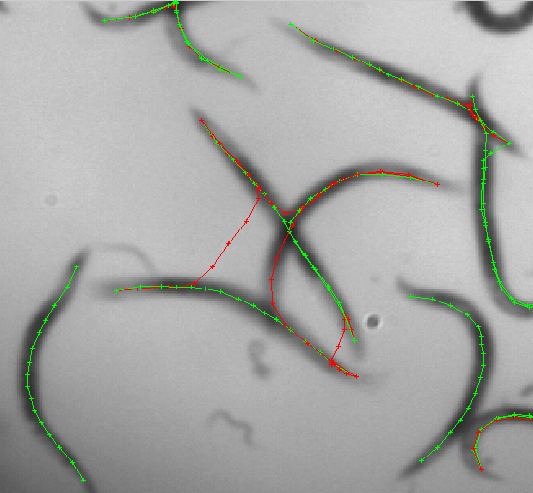 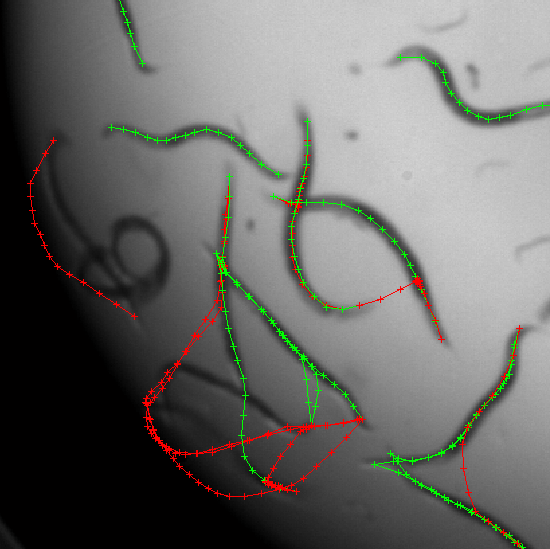 Detection of Individual Specimens in Populations Using Contour Energies  583column also specifies the energy terms included and the amount of control points.The proposed energy based features consistently show a better trade off between trueand false detection rates compared to other features. Though in combinationthe truepositive detection drops it is still co mparable with non-energy based features thatdespite of detecting most nematode contours have a high rate of false detections. Thetotal contour energyEperformed poorly.c ont ourPoint sequence features discriminative power increases as more control points areadded while for expected point energy features results improves when this numberdecreases. This is indicative that nematode and non-nematode contour classes havesimilar average energy value distributions and only when the contour’s central part isanalyzed the difference is large enough to allow reliable classification. A possibleexplanation relies on the fact that nematodes central area is the less flexible part oftheir body so  contour variations become prominent if we use only the central controlpoints.  Regarding the two search spaces we noticed that results improve as weinclude more initial contours since we have more possibilities of segmenting all thenematodes contained in the sample.Fig. 3.Classification results for nematode (green) and non-nematode contours (red) some non-nematode contours were remove to improve visibilityThe results showed that the single most discriminating energy term forM,SandeeM+Sfeatures is the tension energy terme, the spatial distrib ution of contro l pointseetappears to capture nematode evidence accurately. This observation is explained interms of the relations between energy terms during optimization. Since in our imageset nematod es showlower external energyevalues near the center, control pointse x ttend to gather in that area however as they moveeincreases in the vicinity of contourtends and pulls them in the opposite direction. Therefore, the distance between  controlpoints varies depending on the regions they are located, in our specimens theseregions correspond to nematode appearance features. It must be noted that only bycombining several energy terms the false positive rate can be consistently reduced. Asexpected bending energyeallow us to filter out contours with sharp turns and theb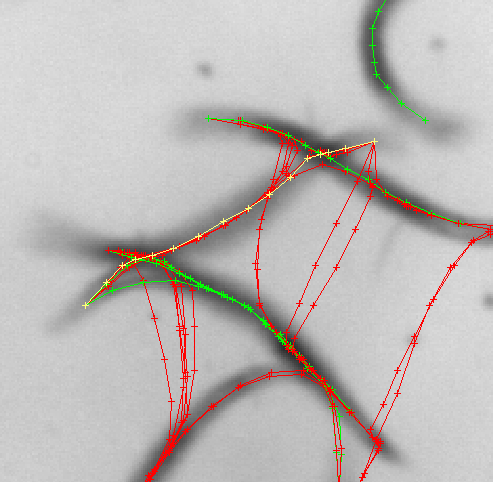 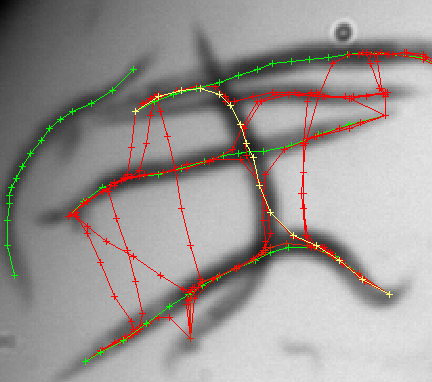 584  D. Ochoa, S. Gautama, and B. Vintimillaexternal energye, those with spatial intensity distribution too different from thosee x tfound  in the population Fig. 3.Nematode contour misclassification occurs when appearance information is lost orin the presence of an unusual shape configuration. The first case includes nematodesclose to the petri dish border where lightning conditions reduce the contrast betweenforeground and background. The other case is frequently the result of opticaldistortion produced by the microscope lens. Non-nematode contours can bemistakenly classified when most of their control points converge towards a realnematode, for instance in the presence of parallel nematodes very close to each other,or when in heavy overlapping regions a contour  manages to run over parts of severalobjects and still resemble a real nematode Fig. 4.Fig. 4.Misclassification examples (yellow).Right: nematode contour affected by blur. Left:non-nematode contour partially running over different nematodes in overlapping region.The change of relative optical density at junction constitutes the main source ofstructural noise. The resulting darker areas affect negatively the spatial distribution ofcontrol points during the optimization process and hence the recovered energy values.The more occluded is a nematode the less its discriminant function value, neverthelesscorrect detection of a number of nematodes in overlapping regions is feasible whenenough shape information is retained. We also noticed that nematode contours sharinga end point with wrongly detected contours have a consistently higher discriminantfunction value, this relatio n could  be used to improve detection results further but hasnot explored yet in these experiments.5   ConclusionsA set of features for detection of individual nematodes in population has beenproposed. The resultant patterns from a set of optimized contours proved a validsource of shape evidence for recognition of specimens in difficult scenarios.Detection rates allowed us to reject most non -nematode contour while keep ing asignificant number of correct detected nematodes.Detection of Individual Specimens in Populations Using Contour Energies  585The proposed approach differ from existing shape modeling approaches wherefeature points are manually located on salient regions on individual object to buildlinear and non-linear shape model. We use the evolution of active contour models tocapture object statistics therefore constraining the range of possible appearance andgeometrical configurations to those present in the current sample set.Features based on average and local contour energy component distributions weretested on manually segmented images in the framework of Bayesian inference.Experimental results with two different contour initialization strategies sho w thatenergies based features  provide better detection rates that geometrical based featurescommonly applied in image processing of biological samples. In particular energyterm combination displayed a consistent performance for true nematode detection.When nematode and non-nematode contours have similar average feature values theresults can be improved if only the central region of the contour is evaluated which isconsequent with the morphological characteristic of these specimens captured duringthe optimization process.Despite the limitations of active contours to converge correctly in low contrastregions or in the vicinity of sharp corners  we found out that recognition is stillfeasible if a sufficient amount of shape information is retained even in overlappingregions. Further improvement in detection rates could be achieved if interactionsbetween classified contours and  prior knowledge about line evidence are includedhowever this work is out of the scope of this paper. We let for future work extendingour findings to video sequences for tracking moving nematodes in occlusionsituations.Acknowledg ments.This work was supported by the VLIR-ESPOL program underthe component 8, the images were kindly provided by Devgen Corporation.References1.  Bengtsson, E., Bigun, J., Gustavsson, T.: Computerized Cell Image Analysis: Past, Presentand Future. In: Bigun, J., Gustavsson, T. (eds.) SCIA 2003. LNCS, vol. 2749, pp. 395–407. Springer, Heidelberg (2003)2.  Fdez-Valdivia, J., De la Blanca, P.N., Castillo, P., Gomez-Barcina, A.: DetectingNematode Features from Digital Images. Journal of Nematology 24, 289–298 (1992)3.  Wei, G., Cosman, P., Berry, C., Zhaoyang, F., Schafer, W.R.: Automatic tracking, featureextraction and classification of C. elegans phenotypes. IEEE transactions in BiomedicalEngineering 51, 1811–1820 (2004)4.  Van Osta, P., Geusebroek, J., Ver Donck, K., Bols, L., Geysen, J., ter Haar Romeny, B.M.:The Principles of Scale Space Applied to Structure and Color in Light Microscopy.Proceedings Royal Microscopical Society. 37, 161–166 (2002)5.  Meijering, E., Jacob, M ., S arria, J.-C.F., Unser, M.: A Novel Approach to Neurite Tracingin Fluorescence Microscopy Images. Signal and Image Processing. 399, 96–148 (2003)6.  Meijering, E., Smal, I., Danuser, G.: Tracking in Molecular Bioimaging. IEEE SignalProcessing Mag. 3, 46–53 (2006)7.  Moller, S., Kristensen, C., Poulsen, L., Cartersen, J., Molin, M.: Bacterial Growth onSurfaces: Automated Image Analysis for Quantification of Rate-Related Parameters.Applied and Environmental Microbiology 6(1), 741–748 (1995)586  D. Ochoa, S. Gautama, and B. Vintimilla8.  Baguley, J., Hyde, L., Montagna, P.: A Semi-automated Digital MicrophotographicApproach to Measure Meiofaunal Biomass. Limnology and Oceanography Methods. 2,181–190 (2004)9.  Tomankova, K., Jerabkova, P., Zmeskal, O., Vesela, M., Haderka, J.: Use of ImageAnalysis to Study Growth and Division of Yeast Cells. Journal of Imaging Science andTechnology 6, 583–589 (2006)10.  Twining, C., Taylor, C.: Kernel Principal Component Analysis and the Construction ofNon-Linear Active Shape Models. In: British Machine Vision Conference, pp. 26–32(2001)11.  Kirbas, C., Quek, F.K.H.: Vessel Extraction Techniques and Algorithms: A Survey. In:Proceedings 3th IEEE Symposium on BioInformatics and BioEngineering, pp. 238–246.IEEE Computer Society Press, Los Alamitos (2003)12.  Aylward, S., Bullitt, E.: Initialization, noise, singularities, and scale in height ridgetraversal for tubular object centerline extraction. IEEE Transactions in MedicalImaging. 21, 61–75 (2002)13.  Geusebroek, J., Smeulders, A., Geerts, H.: A minimum cost approach for segmentingnetworks of lines. International Journal of Computer Vision. 43, 99–111 (2001)14.  Hicks, Y., Marshall, D., Martin, R., Rosin, P., Bayer, M., Mann, D.: Automaticlandmarking for biological shape model. In: P roceedings IEEE International Conferenceon Image Processing, vol. 2, pp. 801–804. IEEE, Los Alamitos (2002)15.  Carmichael, O., Hebert, M.: Shape-based recognition of wiry objects. Pattern Analysis andMachine Intelligence. 26, 1537–1552 (2004)16.  Kass, M., Witkin, A., Terzopoulos, D.: Snakes: Active contour models. InternationalJournal of Computer Vision. 4, 191–200 (1997)17.  Foulonneau, A., Charbonnier, P ., Heitz, F.: Geometric shape priors for region-based activecontours. In: Proceedings IEEE International Conference on Image Processing, vol. 3, pp.413–416. IEEE Computer Society Press, Los Alamitos (2003)18.  Tsechpenakis, G., Rapantzikos, K., Tsapatsoulis, N., Kollias, S.: A snake model for objecttracking in natural sequences. Signal Processing Image Communications. 19, 219–238(2004)19.  Zimmer, C., Olivo-Marin, J.: Coupled parametric active contours. IEEE Transactions onPattern Analysis and Machine Intelligence. 27, 1838–1842 (2005)20.  Neuenschwander, W., Fua, P., Iverson, L., Székely, G., Kubler, O.: Ziplock snakes.International Journal of Computer Vision. 23, 191–200 (1997)21.  Jiankang, W., Xiaobo, L.: Guiding ziplock snakes with a priori information. IEEETransactions on Image Processing. 12, 176–185 (2003)22.  Dong Joong, K., JongEun, H., In So, K.: Fast object recognition using dinamic programingfrom combination of salient line groups. Pattern Recognition. 36, 79–90 (2003)23.  Lacoste, C., Descombes, X., Zerubia, J.: Point Processes for Unsupervised Line NetworkExtraction in Remote Sensing, IEEE Trans. Pattern Analysis and Machine Intelligence 27,1568–1579 (2005)24.  Steger, C.: An unbiased detector of curvilinear structures. IEEE Trans. Pattern AnalMachine Intell. 20, 113–125 (1998)